FERIENPROGRAMM                      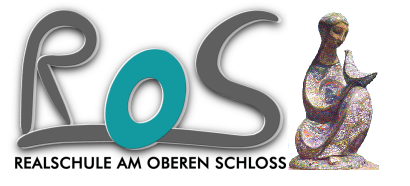 in den Herbstferien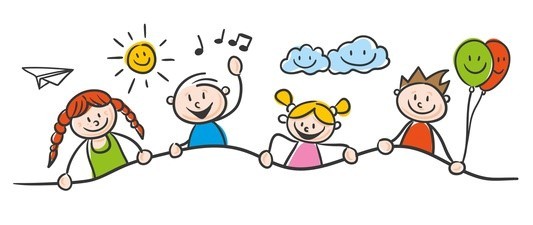 KUNSTARENA: Entdecke deine Kreativität!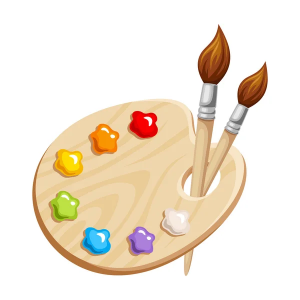 Zeitraum: 		Montag – Freitag (10.10. – 14.10.2022 – 2. Woche) Täglich: 		09.00 – 15.00 UhrOrt:		Realschule Am Oberen Schloss+ außerschulische LernortePause: 			täglich 1 Std. gemeinsame MittagspauseVerpflegung: 		kann mitgebracht oder eingekauft werdenKosten:		keineBetreuerinnen:	Fr. Beerens, Fr. ThomasBitte mitbringen:	weißes T-Shirt (in eigener Größe und Schnitt) für BatikfarbenDie KUNSTARENA bietet dir viele verschiedene Möglichkeiten deine Kreativität zu entdecken und z.B. im Basteln, Malen und Bauen auszuprobieren und umzusetzen.Dich erwartet: Dot-Painting, Freundschaftsbänder, Stempeldruck, Pinnwände,Batik, Glasmalerei, Eierkarton-Kränze und Modelliermasse (Salzteig)Wir freuen uns auf dich.Krankmeldungen bis 09.00 Uhr unter: Tel. Betreuungsraum: 0271 – 40 57 98 33oder per Email an: m.beerens@ros-siegen.com oder c.thomas@ros-siegen.com  ---------------------------------------------------------------------------------------------------------------------------Bitte umgehend bei der Klassenleitung unterschrieben abgeben. Danke.Hiermit melde ich meine Tochter/ meinen Sohn verbindlich zum FerienprogrammKUNSTARENA an. Ein Zurücktreten von der Anmeldung ist danach nicht mehr möglich. Bei den Ferienprogrammen werden zum Teil Fotos und Videos angefertigt. Dies geht selbstverständlich nur, wenn hierfür eine Einwilligung vorliegt. Die Einwilligung ist freiwillig. Aus der Nichterteilung oder dem Widerruf der Einwilligung entstehen keine Nachteile.Nachname: ________________________ Vorname: _________________________________Telefonnr.:  _________________________________________________ Klasse: _____________________________________________________________________________________Ort, Datum 				Unterschrift Eltern / ErziehungsberechtigteBlock 1ca. 09.00 – 10.30Block 2ca. 10.45 – 12.30Block 3ca. 13.30 – 15.00Montag, 10.10.22Durch soziale Gruppenspiele lernen wir uns gegenseitig besser kennen und starten als Team in unsere gemeinsame Woche in der KUNSTARENA.Wir hören Neues und Spannendes zum Thema Dot-Painting. Was ist Punktmalerei genau und was haben die Aborigines, die australischen Ureinwohner, damit zu tun?! In Kleingruppen festigen wir unser Wissen und erfahren mehr über die typischen Elemente dieser Maltechnik: Punkte, Linien, konzentrische Kreise, Spiralen, Tupfen und andere Ornamente. Wir betrachten einige ursprüngliche Werke aber auch zeitgenössische Beispiele. Wir wird unser eigenes Kunstwerk wohl aussehen?! Fr. Beerens und Fr. Thomas stellen uns die Materialien für das heutige Dot Painting vor. Welche Eigenschaft hat Acrylfarbe, welche Werkzeuge können wir zum Aufbringen benutzen und was sollten wir beim Verwenden verschiedener Maluntergründe (Stein, Leinwand, Holz…) beachten?! Wir richten uns Arbeitsplätze zum kreativen Handwerken ein und üben damit, uns zu organisieren und alle nötigen Werkzeuge und Utensilien parat zu legen.Unsere Kreativität und Konzentrationsfähigkeit ist nun gefragt, unser eigenes Kunstwerkt entsteht und nimmt Form an. Wir starten nach der Mittagspause mit einem Gruppenspiel zur Aktivierung und Stärkung unserer Gemeinschaft.Die eigene Kreativität kann nun weiter fließen. Für die ganz Schnellen unter uns, lernen wir noch, wie man Freundschaftsbänder aus buntem Garn knoten kann.Wir schließen, mit Experimentieren und freiem Gestalten, sowie dem gemeinsamen Betrachten und Wertschätzen der anderen Kunstwerke, ab.Dienstag, 11.10.22Wir starten mit einem Gruppenspiel mit dem Thema Kooperation in den Projekttag.Wir nehmen den Upcycling Werkstoff Kork und die Kartoffel unter die Lupe. Aus beiden Materialien lassen sich Stempel herstellen. Wie genau das funktioniert zeigen uns Fr. Beerens und Fr. Thomas und wir wagen erste Versuche und entwickeln unsere eigene Bildidee mit der Stempeltechnik und lassen dann unser eigenes Kunstwerk entstehen.Aus den Korken können auch schöne Dekorations-Objekte gebaut werden.Anhand von Schritt für Schritt Anleitungen im Stationen System, können wir in unserem Tempo eigenständig eine eigene Pinnwand und Fensterschmuck herstellen. Diese können auch mit der Stempeltechnik verziert werden.Wir richten uns Arbeitsplätze zum kreativen Handwerken ein und üben damit, uns zu organisieren und alle nötigen Werkzeuge und Utensilien parat zu legen.Wir starten nach der Mittagspause mit einem Gruppenspiel zur Aktivierung und Stärkung unserer Gemeinschaft.Fertigstellung der eigenen Kunstwerke. Mit freiem Gestalten und Experimentieren lassen wir den Projekttag mit einer „warmen Dusche“ für jeden positiv ausklingen.Mittwoch, 12.10.22Wir starten mit einem Gruppenspiel mit dem Thema Kooperation in den Projekttag.Heute kommen die weißen T-Shirts zum Einsatz, die wir in unserer Größe mitgebracht haben.Auch weiße Kissenhüllen und Tischdeckchen werden sich heute im Laufe des Tages verändern. Wir lernen das Batiken kennen. Fr. Beerens und Fr. Thomas stellen uns die Technik vor und zeigen uns die praktische Umsetzung. Uns erwartet eine Farben und Mustervielfalt. Auch mit Stoffmalstiften können wir unsere Textilen gestaltenFr. Thomas und Fr. Beerens Bereiten die Arbeitsschritte an verschiedene Stationen vor. Umsichtiges Arbeiten ist wichtig bei dieser Gestaltungstechnik.Wir richten uns Arbeitsplätze zum kreativen Handwerken ein und üben damit, uns zu organisieren und alle nötigen Werkzeuge und Utensilien parat zu legen.Aus weiß wird bunt, unsere Textilien erstrahlen in allen RegenbogenfarbenWir starten nach der Mittagspause mit einem Gruppenspiel zur Aktivierung und Stärkung unserer Gemeinschaft.Die Ergebnisse des Batiken werden begutachtet, fixiert und getrocknet.Mit freiem Gestalten und Experimentieren lassen wir den Projekttag mit einer „warmen Dusche“ für jeden positiv ausklingenDonnerstag,13.10.22Wir starten mit einem Gruppenspiel mit dem Thema Kooperation in den Projekttag.Sind alte Eierkartons und Marmeladengläser nicht eigentlich „Müll“?! Wir lernen die wandelbaren Upcycling-Werkstoffe kennen. Das Gestalten von einzigartigen Windlichtern oder Glücksgläsern mit Glasmalstiften beginnt, der Kreativität sind keine Grenzen gesetzt. Aus den Eierkartons basteln wir große Blumenkränze, der Blütenpracht sind keine Grenzen gesetzt.Wir richten uns Arbeitsplätze zum kreativen Handwerken ein und üben damit, uns zu organisieren und alle nötigen Werkzeuge und Utensilien parat zu legen.Wir starten nach der Mittagspause mit einem Gruppenspiel zur Aktivierung und Stärkung unserer Gemeinschaft.Mit freiem Gestalten und Experimentieren lassen wir den Projekttag mit einer „warmen Dusche“ für jeden positiv ausklingenFreitag,14.1022Wir starten mit einem Gruppenspiel mit dem Thema Kooperation in den Projekttag.Weißt du schon, dass man aus den 3 Zutaten Salz, Mehl und Wasser eine super Modelliermasse, den sog. „Salzteig“ herstellen kann?!Wie genau das funktioniert zeigen Fr. Beerens und Fr. Thomas. Wir freunden uns mit der Modelliermasse an und starten erste Versuche.Geschenkanhänger jeglicher Form, sowie kleine (Schmuck-) Teller und Schalen, Fensterhänger usw. lassen sich aus der selbsttrocknenden Masse herstellen. Wir nehmen Plätzchenausstecher zur Hilfe, aber freies Formen und Gestalten macht auch Spaß.Wir richten uns Arbeitsplätze zum kreativen Handwerken ein und üben damit, uns zu organisieren und alle nötigen Werkzeuge und Utensilien parat zu legen.Unsere kleinen und großen Kunstwerke können in Ruhe über die Mittagspause trocknenWir starten nach der Mittagspause mit einem Gruppenspiel zur Aktivierung und Stärkung unserer Gemeinschaft.Die Salzteig-Objekte können jetzt noch mit Acrylfarben gestaltet werden und erhalten so den „letzten Schliff“.Mit freiem Gestalten und Experimentieren lassen wir den Projekttag mit einer „warmen Dusche“ für jeden positiv ausklingenAbschiedsrunde &Auf WiedersehenHiermit willige ich/ willigen wir in die Anfertigung und Veröffentlichung von Fotos und Videoaufzeichnungen unserer Tochter/ unseres Sohnes ein:     Bitte ankreuzen!                          ☐ JA                       ☐ NEIN 